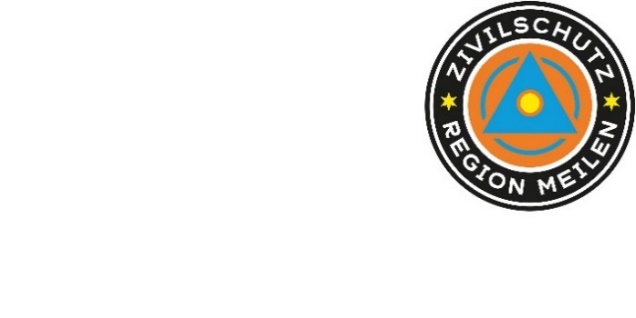 Dispensations- / UrlaubsgesuchDas Dispensationsgesuch ist vollständig ausgefüllt, unterschrieben und umgehend, jedoch spätestens drei Wochen vor Dienstbeginn per Post oder E-Mail einzureichen.Die Frist bei Urlaubsgesuchen liegt bei 10 Tagen vor Dienstbeginn.Zivilschutz Region Meilen, Bruechstrasse 7, 8706 Meilen / zivilschutzstelle@meilen.ch
Unvollständige oder verspätet eingereichte Gesuche werden nicht bewilligt.Grund:		Medizinisch (zwingend Arztzeugnis beilegen)		Aus- und Weiterbildung (zwingend Bestätigung Schule/Universität beilegen)		Beruflich* (zwingend Bestätigung Arbeitgeber beilegen)		Ferien* (zwingend Bestätigung Arbeitgeber oder Reisebüro etc. beilegen)	andere Gründe**Es besteht kein Anspruch auf Dienstverschiebung (Art. 36 Abs. 1-3 ZSV). Der Schutzdienstpflichtige hat seine beruflichen und privaten Obliegenheiten nach dem Dienst zu richten.PersonalienName, Vorname:Strasse, Nr.:PLZ, Ort:Tel. / Natel:E-Mail:Formation:Funktion:Dienstanlass:Einrückdatum:Ich beantrage eine Dispensation stundenweise Urlaub stundenweise Urlaubam: bis: bis: von: bis: bis: Genaue Erklärung des SachverhaltsOrt, Datum:Unterschrift: